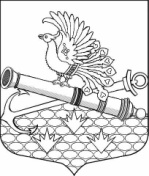 МЕСТНАЯ АДМИНИСТРАЦИЯМУНИЦИПАЛЬНОГО ОБРАЗОВАНИЯ МУНИЦИПАЛЬНЫЙ ОКРУГ ОБУХОВСКИЙ П Р О Е К Т  		ПОСТАНОВЛЕНИЕСанкт-ПетербургО ВНЕСЕНИИ ИЗМЕНЕНИЙ В ПОСТАНОВЛЕНИЕ ОТ 14.03.2014 № 14 «ОБ ОПРЕДЕЛЕНИИ ГРАНИЦ, ПРИЛЕГАЮЩИХ К НЕКОТОРЫМ ОРГАНИЗАЦИЯМ И ОБЪЕКТАМ ТЕРРИТОРИЙ, НА КОТОРЫХ НЕ ДОПУСКАЕТСЯ
РОЗНИЧНАЯ ПРОДАЖА АЛКОГОЛЬНОЙ ПРОДУКЦИИ
НА ТЕРРИТОРИИ МУНИЦИПАЛЬНОГО ОБРАЗОВАНИЯ»Местная администрация Муниципального образования муниципальный округ Обуховский ПОСТАНОВЛЯЕТ:Внести изменения в Постановление Местной администрации от 14.03.2014     № 14 «Об определении границ, прилегающих к некоторым организациям и объектам
территорий, на которых не допускается розничная продажа алкогольной продукции
на территории муниципального образования»:Дополнив п.5 словами «в соответствии с приложениями.»Изложив приложение к Постановлению МА МО МО Обуховский от 14.03.2014 № 14 в новой редакции в соответствии с приложением к настоящему постановлению.Копию настоящего постановления направить в Комитет по развитию предпринимательства и потребительского рынка Санкт-Петербурга не позднее 1 месяца со дня принятия. Постановление вступает в силу со дня официального опубликования. Глава МА МО МО МО Обуховский                         Семенов М.Е. Приложение к Постановлению МА МО МО Обуховскийот ___.09.2019 № ___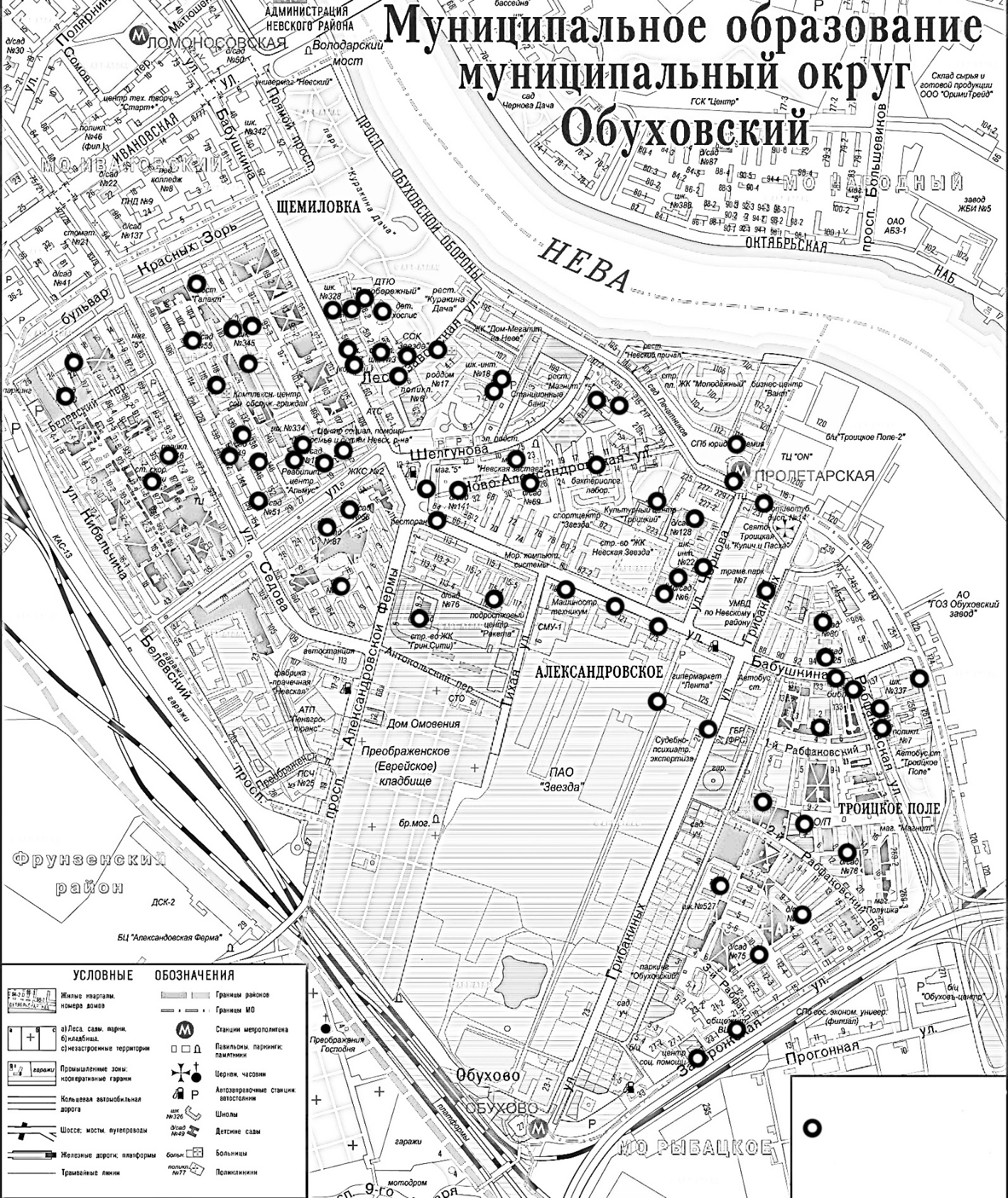 ___.09.2019№____